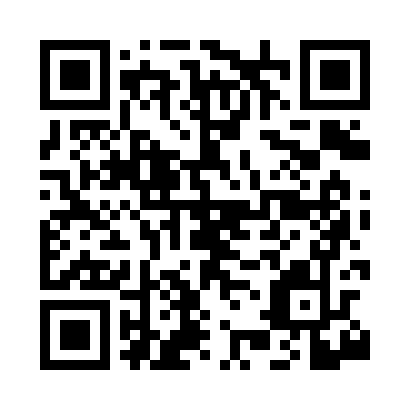 Prayer times for Nickelson Place, Wyoming, USAMon 1 Jul 2024 - Wed 31 Jul 2024High Latitude Method: Angle Based RulePrayer Calculation Method: Islamic Society of North AmericaAsar Calculation Method: ShafiPrayer times provided by https://www.salahtimes.comDateDayFajrSunriseDhuhrAsrMaghribIsha1Mon3:475:351:165:228:5710:462Tue3:475:361:165:228:5710:453Wed3:485:371:175:228:5710:454Thu3:495:371:175:228:5610:445Fri3:505:381:175:228:5610:436Sat3:515:381:175:228:5610:437Sun3:525:391:175:228:5510:428Mon3:535:401:175:228:5510:419Tue3:545:411:185:228:5410:4010Wed3:565:411:185:228:5410:3911Thu3:575:421:185:228:5310:3812Fri3:585:431:185:228:5310:3713Sat3:595:441:185:228:5210:3614Sun4:015:451:185:228:5110:3515Mon4:025:461:185:228:5110:3416Tue4:035:461:185:228:5010:3317Wed4:055:471:185:228:4910:3218Thu4:065:481:195:218:4810:3019Fri4:075:491:195:218:4810:2920Sat4:095:501:195:218:4710:2821Sun4:105:511:195:218:4610:2622Mon4:125:521:195:218:4510:2523Tue4:135:531:195:208:4410:2324Wed4:155:541:195:208:4310:2225Thu4:165:551:195:208:4210:2026Fri4:185:561:195:198:4110:1927Sat4:195:571:195:198:4010:1728Sun4:215:581:195:198:3910:1629Mon4:225:591:195:188:3810:1430Tue4:246:001:195:188:3610:1231Wed4:266:011:195:178:3510:11